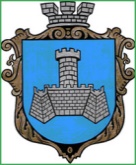 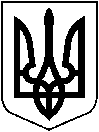 УКРАЇНАХМІЛЬНИЦЬКА МІСЬКА РАДАВІННИЦЬКОЇ ОБЛАСТІВиконавчий комітетР І Ш Е Н Н Я         від  “     ” березня 2024 р                                                                      № Про розгляд заяв Ц Н Й , З  Ю В ,З  С  В , неповнолітньої З  А С  щодо дарування 9/25 часток житлового будинку з прибудовами,господарськими будівлями та спорудами і земельної ділянки, де право користування має неповнолітня З А  С ,   рокународження            Розглянувши заяви громадян Ц  Н  Й , З  Ю  В , неповнолітньої З А  С , місце проживання яких зареєстровано за адресою: Вінницька область, Хмільницький район, м.Хмільник, вул.    буд.  , гр. З  С  В , місце проживання якого зареєстровано за адресою: Вінницька область, Хмільницький район,  м.Хмільник, вул.   , буд.   та відповідні документи про  надання дозволу громадянці  Ц  Н  Й на  дарування громадянці З  Ю В  9/25 часток житлового будинку з прибудовами, господарськими будівлями та спорудами, що знаходиться за адресою: Вінницька область, м. Хмільник, вул.   №  та земельної ділянки кадастровий номер 0510900000:00:002: ,  де право користування має неповнолітня З  А  С ,   року народження,     врахувавши те, що  неповнолітня і надалі буде мати право користування вищезазначеним  майном, взявши до уваги подання служби у справах дітей від   19.03.2024 р. №01-10/160, пропозицію комісії з питань захисту прав дитини  19.03.2024 р. №5/1, керуючись ст. 177 Сімейного кодексу України, Цивільним кодексом України, ст. 12 Закону України „Про основи соціального захисту бездомних осіб і безпритульних дітей”, ст. ст. 34, 59 Закону України „Про місцеве самоврядування в Україні”, виконком міської радиВИРІШИВ:1. Надати дозвіл громадянці Ц  Н  Й  на  дарування громадянці З  Ю  В  9/25 частки житлового будинку з прибудовами, господарськими будівлями та спорудами, що знаходиться за адресою: Вінницька область, м. Хмільник, вул.    №  та земельної ділянки кадастровий номер 0510900000:00:002: ,  де право користування має неповнолітня  З  А  С ,   року народження.      2. Громадянці З Ю В  надати до 31.05.2024 року службі у справах дітей Хмільницької міської ради правовстановлюючі документи про дарування вищезазначеного майна для підготовки пропозицій виконавчому комітету міської ради. 3. Контроль за виконанням цього рішення  покласти  на заступника міського голови з питань діяльності виконавчих органів міської ради Сташка А.В.       Міський голова			                             Микола ЮРЧИШИН